Kann ich sicher addieren und subtrahieren und meine Rechenwege erklären?
Pot aduna și scădea corect și explica modul de calcul? 1 	Addieren. Adunarea. 	Rechne aus. Calculează.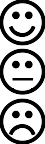 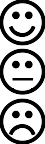 3  	Addieren und Subtrahieren. Adunarea și scăderea.Welche Plus-Aufgabe und welche Minus-Aufgabe passen zu dem Rechenstrich ? 
Schreibe auf und rechne aus. 
Care exerciții de adunare și scădere se potrivesc pe axa numerică? Notează și calculează.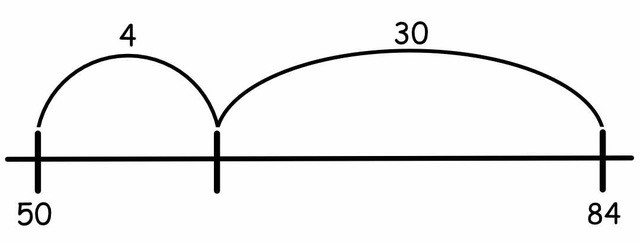                +                    =                  -                    =        45    +    23    =     +            =              +             =      17    +    58    =      18    +    38    =      15    +    67    = 2  Subtrahieren. Scăderea     Rechne aus. Calculează 	   89     –     75     =  	    63     –     27     =      62     –     42     =    91     -     57     =